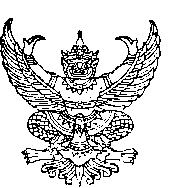 บันทึกข้อความส่วนราชการ  คณะศิลปศาสตร์   มหาวิทยาลัยอุบลราชธานี   โทร........................ที่  อว. 0604.9/			                             วันที่    เรื่อง    ขออนุมัติยกเลิกกิจกรรมและขอใช้เงินเหลือจ่ายเรียน 	คณบดีคณะศิลปศาสตร์		 ตามบันทึกข้อความที่อว.0604.9/...................ลงวันที่................................หลักสูตร............................................... ได้รับอนุมัติแผนการขอใช้งบประมาณสำหรับกิจกรรมในรายวิชา/หลักสูตร..................................ปีงบประมาณ 256..... ( 1ตุลาคม256....-30กันยายน 256...... ) งบประมาณรวมทั้งสิ้น..................บาท (..............................................) ความทราบแล้วนั้น		  เนื่องจาก.........ให้ระบุเหตุผลที่ขอยกเลิกกิจกรรม...... เช่น ผู้รับผิดชอบกิจกรรมไม่สามารถจัดกิจกรรมดังกล่าวได้ หรือเหตุผลอื่น ๆ ที่เป็นในลักษณะทางการ  สามารถปรับเปลี่ยนเหตุผลได้............ ในข้าพเจ้าจึงใคร่ขอยกเลิกกิจกรรมและนำเงินเหลือจ่ายไปใช้ในการจัดกิจกรรมอื่น ๆ รายละเอียดดังนี้	กิจกรรมที่ยกเลิกตามแผนงบประมาณหลักสูตร ดังนี้	กิจกรรมที่ขอใช้เงินเหลือจ่าย  ดังนี้		จึงเรียนมาเพื่อโปรดพิจารณา								(ลงชื่อ).....................................................						                         (.........................................................)						                                     ผู้รับผิดชอบกิจกรรมบันทึกข้อความส่วนราชการ  คณะศิลปศาสตร์   มหาวิทยาลัยอุบลราชธานี   โทร........................ที่  อว. 0604.9/			                             วันที่    เรื่อง    ขออนุมัติยกเลิกกิจกรรมและขอใช้เงินเหลือจ่ายเรียน 	คณบดีคณะศิลปศาสตร์		 ตามบันทึกข้อความที่อว.0604.9/...................ลงวันที่................................หลักสูตร............................................... ได้รับอนุมัติแผนการขอใช้งบประมาณสำหรับกิจกรรมในรายวิชา/หลักสูตร..................................ปีงบประมาณ 256........... ( 1ตุลาคม256....-30กันยายน 256...... ) งบประมาณรวมทั้งสิ้น..................บาท (..............................................) ความทราบแล้วนั้น		  เนื่องจาก.........ให้ระบุเหตุผลที่ขอยกเลิกิจกรรม......  เช่น ผู้รับผิดชอบกิจกรรมไม่สามารถจัดกิจกรรมดังกล่าวได้ หรือเหตุผลอื่น ๆ ที่เป็นในลักษณะทางการ  สามารถปรับเปลี่ยนเหตุผลได้  ในการนี้ข้าพเจ้าจึงใคร่ขอยกเลิกกิจกรรมและนำเงินเหลือจ่ายไปใช้ในการจัดกิจกรรมอื่น ๆ รายละเอียดดังนี้	กิจกรรมที่ยกเลิกตามแผนงบประมาณหลักสูตร ดังนี้		จึงเรียนมาเพื่อโปรดพิจารณา								(ลงชื่อ).....................................................						                         (.........................................................)						                                     ผู้รับผิดชอบกิจกรรมคำอธิบาย	1.แบบฟอร์มที่ 1 คือทราบแน่ชัดว่าจะยกเลิกกิจกรรมนั้นๆ   แล้วนำเงินเหลือจ่ายไปใช้ในการจัดกิจกรรมอื่น ๆ (ตามแผนหลักสูตร) ซึ่งกิจกรรมในแผนหลักสูตรงบประมาณมีไม่เพียงพอ	2. แบบฟอร์มที่ 2 คือ ทราบว่าจะไม่ได้จัดกิจกรรมตามแผนหลักสูตรแล้ว  แต่ยังไม่สามารถระบุว่าจะนำเงินเหลือจ่ายไปใช้จัดกิจกรรมใด   ซึ่งภายหลังจากได้รับอนุมัติบันทึกยกเลิกและขอใช้เงินเหลือจ่ายแล้ว  หากทราบว่าจะนำเงินไปใช้ในการจัดกิจกรรมใด ให้แนบบันทึกข้อความที่ได้รับการอนุมัติยกเลิกฯ   มาพร้อมกับบันทึกขออนมัติใช้เงินกิจกรรมหลักสูตร (ตอนขออนุมัติกิจกรรมนั้น ๆ)   เอกสารแนบขอยกเลิกกิจกรรมและขอใช้เงินเหลือจ่ายกิจกรรม....................................................วันที่ .......................................สถานที่จัดกิจกรรม ณ.................................												(ลงชื่อ)......................................................												        (.....................................................)													                ผู้รับผิดชอบกิจกรรม									คำอธิบาย	กรณีโครงการ/กิจกรรม/ไปราชการ  ได้รับอนุมัติจากผู้บริหารแล้วมีการยกเลิกการจัด จะต้องดำเนินการขออนุมัติยกเลิกจัดกิจกรรมโดยทำบันทึกขออนุมัติยกเลิกกิจกรรม (ตามแบบฟอร์มข้างต้น) แนบสำเนาโครงการ/กิจกรรม    ส่งธุรการออกเลข แล้วส่งงานการเงินเพื่อดำเนินการยกเลิกเอกสาร  หลังจากนั้นงานการเงินจะเสนอต่อผู้บริหารเพื่ออนุมัติยกเลิก การดำเนินการ	1.ผู้รับผิดชอบกิจกรรมแจ้งเหตุผลที่ขอยกเลิกจัดกิจกรรมและขอใช้เงินเหลือจ่ายไปยังเลขาหลักสูตรฯ	2.เลขาหลักสูตรทำบันทึกขอยกเลิกจัดกิจกรรมและขอใช้เงินเหลือจ่ายให้ผู้รับผิดชอบฯ  ลงนามในบันทึก	3.เลขาหลักสูตรส่งเอกสารขออนุมัติยกเลิกจัดกิจกรรมและขอใช้เงินเหลือ  ออกเลขที่งานธุรการ และส่งงานการเงินเกษียรเอกสาร	4.งานการเงินส่งเอกสารเสนออนุมัติยกเลิกจัดกิจกรรมและขอใช้เงินเหลือจ่าย  ให้ผู้มีอำนาจอนุมัติลงนาม	5.เมื่อได้รับอนุมัติให้เลขาหลักสูตรฯนำต้นฉบับเอกสารส่งงานแผนให้ยกเลิกคุมแผนงบประมาณในระบบ    และสำเนาเอกสารที่ผ่านแผนให้งานการเงิน 1 ฉบับเพื่อเก็บเอกสารเอกสารแนบ1. เอกสารขออนุมัติโครงการ2. สัญญายืมเงิน (ถ้ามี)3. บันทึกขอยกเลิกกิจกรรมและขอใช้เงินเหลือจ่ายลำดับที่ชื่อกิจกรรมจำนวนเงินผู้รับผิดชอบ1234รวมเป็นเงินรวมเป็นเงินลำดับที่ชื่อกิจกรรมจำนวนเงินผู้รับผิดชอบ1234รวมเป็นเงินรวมเป็นเงินคงเหลือคงเหลือลำดับที่ชื่อกิจกรรมจำนวนเงินผู้รับผิดชอบ1234รวมเป็นเงินรวมเป็นเงินงบประมาณ (เดิม)งบประมาณ (ใหม่)หมวด ก ค่าตอบแทน รายจ่ายเดิม รายการที่ 1 รายจ่ายเดิม รายการที่ 2 หมวด ก ค่าตอบแทน รายจ่ายเดิม  หรือ รายจ่ายใหม่ (กรณีที่เปลี่ยนแปลง รายการที่ 1) รายจ่ายเดิมหรือ  รายจ่ายใหม่ (กรณีที่เปลี่ยนแปลง รายการที่ 2) หมวด ข ค่าใช้สอยรายจ่ายเดิม รายการที่ 1 รายจ่ายเดิม รายการที่ 2 หมวด ข ค่าใช้สอยรายจ่ายเดิม  หรือ รายจ่ายใหม่ (กรณีที่เปลี่ยนแปลง รายการที่ 1) รายจ่ายเดิมหรือ  รายจ่ายใหม่ (กรณีที่เปลี่ยนแปลง รายการที่ 2) หมวด ค ค่าวัสดุ รายจ่ายเดิม รายการที่ 1 รายจ่ายเดิม รายการที่ 2 **ทั้งนี้ขอถัวเฉลี่ยทุกรายการหมวด ค ค่าวัสดุ รายจ่ายเดิม  หรือ รายจ่ายใหม่ (กรณีที่เปลี่ยนแปลง รายการที่ 1) รายจ่ายเดิมหรือ  รายจ่ายใหม่ (กรณีที่เปลี่ยนแปลง รายการที่ 2) **ทั้งนี้ขอถัวเฉลี่ยทุกรายการรวมทั้งสิ้น............... บาท (จำนวนเงินตัวอักษร)รวมทั้งสิ้น............... บาท (จำนวนเงินตัวอักษร)